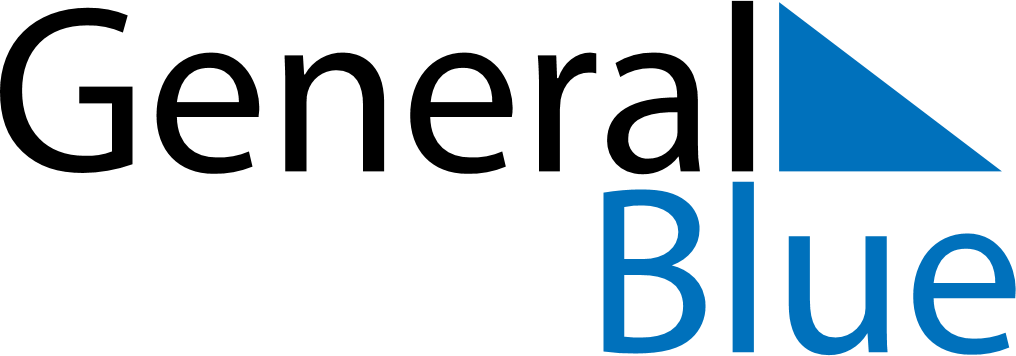 October 2024October 2024October 2024October 2024October 2024October 2024Meaford, Ontario, CanadaMeaford, Ontario, CanadaMeaford, Ontario, CanadaMeaford, Ontario, CanadaMeaford, Ontario, CanadaMeaford, Ontario, CanadaSunday Monday Tuesday Wednesday Thursday Friday Saturday 1 2 3 4 5 Sunrise: 7:20 AM Sunset: 7:03 PM Daylight: 11 hours and 43 minutes. Sunrise: 7:21 AM Sunset: 7:01 PM Daylight: 11 hours and 40 minutes. Sunrise: 7:22 AM Sunset: 7:00 PM Daylight: 11 hours and 37 minutes. Sunrise: 7:24 AM Sunset: 6:58 PM Daylight: 11 hours and 34 minutes. Sunrise: 7:25 AM Sunset: 6:56 PM Daylight: 11 hours and 31 minutes. 6 7 8 9 10 11 12 Sunrise: 7:26 AM Sunset: 6:54 PM Daylight: 11 hours and 28 minutes. Sunrise: 7:27 AM Sunset: 6:52 PM Daylight: 11 hours and 24 minutes. Sunrise: 7:29 AM Sunset: 6:50 PM Daylight: 11 hours and 21 minutes. Sunrise: 7:30 AM Sunset: 6:49 PM Daylight: 11 hours and 18 minutes. Sunrise: 7:31 AM Sunset: 6:47 PM Daylight: 11 hours and 15 minutes. Sunrise: 7:32 AM Sunset: 6:45 PM Daylight: 11 hours and 12 minutes. Sunrise: 7:34 AM Sunset: 6:43 PM Daylight: 11 hours and 9 minutes. 13 14 15 16 17 18 19 Sunrise: 7:35 AM Sunset: 6:42 PM Daylight: 11 hours and 6 minutes. Sunrise: 7:36 AM Sunset: 6:40 PM Daylight: 11 hours and 3 minutes. Sunrise: 7:37 AM Sunset: 6:38 PM Daylight: 11 hours and 0 minutes. Sunrise: 7:39 AM Sunset: 6:36 PM Daylight: 10 hours and 57 minutes. Sunrise: 7:40 AM Sunset: 6:35 PM Daylight: 10 hours and 54 minutes. Sunrise: 7:41 AM Sunset: 6:33 PM Daylight: 10 hours and 51 minutes. Sunrise: 7:42 AM Sunset: 6:31 PM Daylight: 10 hours and 48 minutes. 20 21 22 23 24 25 26 Sunrise: 7:44 AM Sunset: 6:30 PM Daylight: 10 hours and 45 minutes. Sunrise: 7:45 AM Sunset: 6:28 PM Daylight: 10 hours and 42 minutes. Sunrise: 7:46 AM Sunset: 6:26 PM Daylight: 10 hours and 40 minutes. Sunrise: 7:48 AM Sunset: 6:25 PM Daylight: 10 hours and 37 minutes. Sunrise: 7:49 AM Sunset: 6:23 PM Daylight: 10 hours and 34 minutes. Sunrise: 7:50 AM Sunset: 6:22 PM Daylight: 10 hours and 31 minutes. Sunrise: 7:52 AM Sunset: 6:20 PM Daylight: 10 hours and 28 minutes. 27 28 29 30 31 Sunrise: 7:53 AM Sunset: 6:19 PM Daylight: 10 hours and 25 minutes. Sunrise: 7:54 AM Sunset: 6:17 PM Daylight: 10 hours and 22 minutes. Sunrise: 7:56 AM Sunset: 6:16 PM Daylight: 10 hours and 19 minutes. Sunrise: 7:57 AM Sunset: 6:14 PM Daylight: 10 hours and 17 minutes. Sunrise: 7:58 AM Sunset: 6:13 PM Daylight: 10 hours and 14 minutes. 